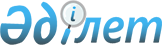 Об утверждении Положения государственного учреждения "Аппарат Бухар-Жырауского районного маслихата"
					
			Утративший силу
			
			
		
					Решение 21 сессии Бухар-Жырауского районного маслихата Карагандинской области от 28 февраля 2014 года № 14. Зарегистрировано Департаментом юстиции Карагандинской области 10 апреля 2014 года № 2584. Утратило силу решением 4 сессии Бухар-Жырауского районного маслихата Карагандинской области от 30 июня 2016 года № 9      Сноска. Утратило силу решением 4 сессии Бухар-Жырауского районного маслихата Карагандинской области от 30.06.2016 № 9 (вводится в действие со дня первого официального опубликования).

      В соответствии с Законом Республики Казахстан "О местном государственном управлении и самоуправлении в Республике Казахстан" от 23 января 2001 года, Законом Республики Казахстан "О государственном имуществе" от 1 марта 2011 года, Указом Президента Республики Казахстан от 29 октября 2012 года № 410 "Об утверждении Типового положения государственного органа Республики Казахстан", Указом Президента Республики Казахстан от 3 декабря 2013 года № 704 "Об утверждении Типового регламента маслихата", районный маслихат РЕШИЛ:

      1. Утвердить прилагаемое Положение государственного учреждения "Аппарат Бухар-Жырауского районного маслихата".

      2. Отменить решение 16 сессии Бухар-Жырауского районного маслихата от 19 августа 2013 года № 10 "Об утверждении Положения государственного учреждения "Аппарат Бухар-Жырауского районного маслихата".

      3. Настоящее решение вводится в действие со дня первого официального опубликования.

 Положение государственного учреждения
"Аппарат Бухар-Жырауского районного маслихата"
1. Общие положения      1. Государственное учреждение "Аппарат Бухар-Жырауского районного маслихата" (далее – государственное учреждение) является государственным органом Республики Казахстан, осуществляющим организационное, правовое, материально-техническое и иное обеспечение Бухар-Жырауского районного маслихата и его органов, оказывающим помощь депутатам в осуществлении их полномочий.

      2. Государственное учреждение осуществляет свою деятельность в соответствии с Конституцией Республики Казахстан и законами Республики Казахстан, актами Президента и Правительства Республики Казахстан, иными нормативными правовыми актами, а также настоящим Положением.

      3. Государственное учреждение является юридическим лицом в организационно-правовой форме государственного учреждения, имеет печать и штампы со своим наименованием на государственном языке, бланки установленного образца, а также в соответствии с законодательством Республики Казахстан счета в органах казначейства.

      4. Государственное учреждение вступает в гражданско-правовые отношения от собственного имени.

      5. Государственное учреждение имеет право выступать стороной гражданско-правовых отношений от имени государства, если оно уполномочено на это в соответствии с законодательством Республики Казахстан.

      6. Государственное учреждение по вопросам своей компетенции в установленном законодательством порядке принимает решения, оформляемые распоряжениями руководителя государственного учреждения и другими актами, предусмотренными законодательством Республики Казахстан.

      7. Структура и лимит штатной численности государственного учреждения утверждаются в соответствии с действующим законодательством Республики Казахстан.

      8. Местонахождение государственного учреждения: Республика Казахстан, индекс 100400, Карагандинская область, Бухар-Жырауский район, поселок Ботакара, улица Абылай хана 39.

      9. Полное наименование государственного учреждения:

      на государственном языке - "Бұқар жырау аудандық мәслихатының аппараты" мемлекеттік мекемесі;

      на русском языке – государственное учреждение "Аппарат Бухар-Жырауского районного маслихата".

      10. Настоящее Положение является учредительным документом государственного учреждения.

      11. Финансирование деятельности государственного учреждения осуществляется из республиканского и местного бюджета.

      12. Государственному учреждению запрещается вступать в договорные отношения с субъектами предпринимательства на предмет выполнения обязанностей, являющихся функциями государственного учреждения.

      Если государственному учреждению законодательными актами предоставлено право осуществлять приносящую доходы деятельность, то доходы, полученные от такой деятельности, направляются в доход государственного бюджета.

 2. Миссия, основные задачи, функции, права и обязанности государственного учреждения      13. Миссией государственного учреждения является качественное и своевременное организационное, правовое, материально-техническое и иное обеспечение деятельности Бухар-Жырауского районного маслихата, его органов, оказание помощи депутатам в осуществлении ими своих полномочий.

      14. Задачи:

      1) организационное, правовое, материально-техническое и иное обеспечение работ Бухар-Жырауского районного маслихата;

      2) контроль за исполнением решений Бухар-Жырауского районного маслихата.

      15. Функции:

      1) обеспечивает подготовительную и организационно-техническую работу проведения сессий маслихата и заседаний постоянных комиссий в соответствии с его регламентом;

      2) оказывает помощь депутатам в подготовке проектов решений маслихата и заключений постоянных комиссий;

      3) на основании предложений депутатов разрабатывает планы работы районного маслихата, готовит отчеты о деятельности районного маслихата, его органов и государственного учреждения;

      4) содействует депутатам маслихата в осуществлении их полномочий, оказывает консультативную и методическую помощь, контролирует своевременность рассмотрения и реализации запросов, предложений и замечаний депутатов;

      5) ведет учет и обобщение предложений и замечаний, высказываемых депутатами при осуществлении ими своих полномочий, разрабатывает и контролирует выполнение мероприятий по их реализации;

      6) организует предварительное обсуждение вопросов, вносимых на рассмотрение сессий, на заседаниях постоянных комиссий, оказывает помощь депутатам в вопросах качественной подготовки проектов решений маслихата и заключений постоянных комиссий;

      7) направляет в соответствии с действующим законодательством Республики Казахстан на государственную регистрацию в органы юстиции нормативные правовые акты;

      8) обеспечивает публикацию решений районного маслихата в средствах массовой информации;

      9) обеспечивает рассылку решений и других документов районного маслихата;

      10) составляет протоколы сессий и других заседаний маслихата и его органов;

      11) ведет делопроизводство;

      12) обеспечивает соблюдение регламента Бухар-Жырауского районного маслихата;

      13) принимает меры по противодействию коррупции;

      14) выполняет другие функции, возложенные на него законодательными актами Республики Казахстан и решениями районного маслихата.

      16. Права и обязанности:

      для осуществления своих функций государственное учреждение имеет право:

      1) запрашивать и получать от руководителей и иных должностных лиц организаций, расположенных на территории района информации, устные и письменные объяснения по вопросам, относящимся к ведению маслихата;

      2) вести служебную переписку с государственными и негосударственными органами и организациями по вопросам, отнесенным к ведению аппарата районного маслихата;

      3) участвовать в заседаниях Бухар-Жырауского районного маслихата и его органов;

      4) по поручению секретаря районного маслихата, руководителя аппарата маслихата привлекать служащих государственных органов, работников иных государственных учреждений, финансируемых из местного бюджета и коммунальных предприятий к подготовке вопросов для рассмотрения на сессиях и постоянных комиссиях, а также к изучению и решению проблемных вопросов, относящихся к компетенции государственного учреждения.

      Сноска. Пункт 16 с изменениями, внесенными решением Бухар-Жырауского районного маслихата Карагандинской области от 31.10.2014 № 11 (вводится в действие со дня его первого официального опубликования).

 3. Организация деятельности государственного учреждения      17. Руководство государственным учреждением осуществляется первым руководителем – секретарем Бухар-Жырауского районного маслихата, который несет персональную ответственность за выполнение возложенных на государственное учреждение задач и осуществление им своих функций.

      18. Секретарь Бухар-Жырауского районного маслихата избирается из числа депутатов открытым или тайным голосованием большинством голосов от общего числа депутатов и освобождается от должности маслихатом на сессии в соответствии с действующим законодательством Республики Казахстан.

      19. Полномочия первого руководителя государственного учреждения:

      1) первой подписи в финансовых документах;

      2) открывать расчетные и иные счета в банке;

      3) заключать договоры с юридическими и физическими лицами;

      4) распоряжаться имуществом учреждения в пределах своей компетенции;

      5) осуществлять прием и увольнение работников учреждения в соответствии с действующим законодательством Республики Казахстан;

      6) применять предусмотренные действующим законодательством виды поощрений и дисциплинарных взысканий;

      7) обеспечивать нормативы охраны труда, техники безопасности;

      8) устанавливать внутренний трудовой распорядок учреждения;

      9) подписывать акты учреждения;

      10) определять обязанности и полномочия работников учреждения;

      11) вносить предложения по совершенствованию деятельности учреждения;

      12) представлять маслихат в отношениях с государственными органами, организациями, органами местного самоуправления и общественными объединениями;

      13) принимать меры по противодействию коррупции.

      Исполнение полномочий первого руководителя государственного учреждения в период его отсутствия осуществляется лицом, его замещающим в соответствии с действующим законодательством Республики Казахстан.

 4. Имущество государственного учреждения      20. Государственное учреждение может иметь на праве оперативного управления обособленное имущество в случаях, предусмотренных законодательством.

      Имущество государственного учреждения формируется за счет имущества, переданного ему собственником, а также имущества (включая денежные доходы), приобретенного в результате собственной деятельности и иных источников, не запрещенных законодательством Республики Казахстан.

      21. Имущество, закрепленное за государственным учреждением, относится к коммунальной собственности.

      22. Государственное учреждение не вправе самостоятельно отчуждать или иным способом распоряжаться закрепленным за ним имуществом и имуществом, приобретенным за счет средств, выданных ему по плану финансирования, если иное не установлено законодательством.

 5. Реорганизация и упразднение государственного учреждения      23. Реорганизация и ликвидация государственного учреждения осуществляется в соответствии с законодательством Республики Казахстан.


					© 2012. РГП на ПХВ «Институт законодательства и правовой информации Республики Казахстан» Министерства юстиции Республики Казахстан
				Председатель сессии

С. ГРУШЕВСКИЙ

Секретарь маслихата

А. ДЖУНУСПЕКОВ

Утверждено
решением 21 сессии
Бухар-Жырауского
районного маслихата
от 28 февраля 2014 года № 14